Publicado en Paterna (Valencia)  el 18/04/2024 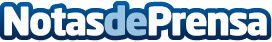 Repara tu Deuda Abogados cancela 83.000€ en Paterna (Valencia) con la Ley de Segunda OportunidadEl concursado solicitó financiación para un negocio cuyos resultados no fueron los deseados y tuvo que cerrarDatos de contacto:DavidoGuerreroResponsable de Prensa655956735Nota de prensa publicada en: https://www.notasdeprensa.es/repara-tu-deuda-abogados-cancela-83-000-en_1 Categorias: Nacional Derecho Finanzas Valencia http://www.notasdeprensa.es